Board Meeting:			23 July 2020Subject: 				Governance Schedule for Re-Start and New Services Recommendation:	Members are asked to:____________________________________________________________________________________________________IntroductionDuring the pandemic response and recovery phases, a new agile governance process has been implemented to ensure proposals to commence new services or restart core services are robustly reviewed and approved appropriately.The attached paper details the process in place and schedule of services started/resumed to June 2020.RecommendationBoard members are asked to note the new and restart service schedule.Mark MacGregorNurse DirectorJuly 2020NHS Golden Jubilee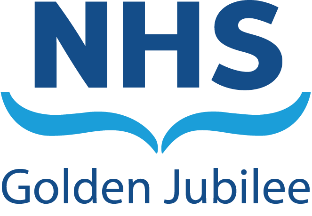 June 2020Governance Schedule for Re-Start and New Service Requests Approved RequestsRequests in ProcessProcess for submission, dissemination and updatingDivisions to notify CG Admin and Corporate Governance via email as soon as possible of any known documents for discussionsCG Admin will schedule for next available Agile CGRMG – will update schedule and confirm date with Director of Services and Corporate Governance for Gold Agenda Requests for consideration must be received no later than 2 working days prior to the Agile CG Meeting – these can be draft and updates on any changes discussed in presentation to CGIf endorsed by Agile CG; CG to send link to Corporate Governance to upload papers for Gold meeting. If changes required to papers following CG – service to make and submit to CG Admin and Corporate GovernanceDirectors of Service to present at Gold and notify CG of outcome and forward final papers to CG AdminCG Admin update central file (New & Restart Services in CGRMG Meeting folder)  Head of Corporate Governance and Head of Clinical Governance to ensure updated schedule with note of approved items shared via CGC and Board at next available meetings. Discuss and NoteDiscuss and ApproveNote for Information onlyRefDivision Service RequestDates ReviewedDates ReviewedDecisionRefDivision Service RequestCGRMGGold CommandDecision1HLDRestart of Amber Radiology-20/05/20Approved2NESRestart Diagnostics Endoscopy Service-25/05/20Approved3HLDRestart SPVU-29/05/20Approved4NESNew Cancer Services-29/05/20Approved5.1NESRestart Ortho Elective -01/06/20Checklist to be presented to CGRMG w/c 22/065.2NESRestart Ortho Elective24/06/2026/06/20Approved6.1NESRestart Ophthalmology Service-04/06/20Checklist to be presented to CGRMG w/c 22/066.2NESRestart Ophthalmology Service24/06/2026/06/20Approved7NESRadial Cystectomy 11/06/2012/06/20Approved8HLDRestart SNAHFS - RHC11/06/2012/06/20Approved9HLDRestart SACCs11/06/2012/06/20Approved10HLDRestart Elective Coronary Intervention18/06/2019/06/20Approved subject to PSI for ALL green patients 11HLDRestart Elective Cardiac Surgery18/06/2019/06/20Approved subject to High Risk MDT and pre-op testing to be feedback to CGRMG12NESOrthopaedic Spinal Surgery18/06/2019/06/20Request declined, to be feedback to NHSGGC13NESBreast & Plastic Cancer Surgery 18/06/2019/06/20Approved subject to SoPs for Theatres handling of nuclear waste to be feedback to CG.  14HLDRestart Regional Heart Failure Clinics24/06/2026/06/2015HLDRestart Elective Thoracic surgery24/06/2026/06/20RefDivision Service RequestCGRMGGold Command0.1HLD Echo Restart Date TBCDate TBC